                  Отчет  спортивного мероприятия по футболу.	    С 18.09 по 25.10.2018 в МКОУ «Аверьяновская СОШ» по плану спортивно массовой работе было проведено внутри школьное спортивное  мероприятие по футбол среди учащихся 8-11, 5-7х классов.По правилам соревнований классы были разделены на два звена : старшее и среднее.  В чемпионате приняло участие 17 команд. Соревнование проходило по круговой системы, в которой были определены следующие призовые места: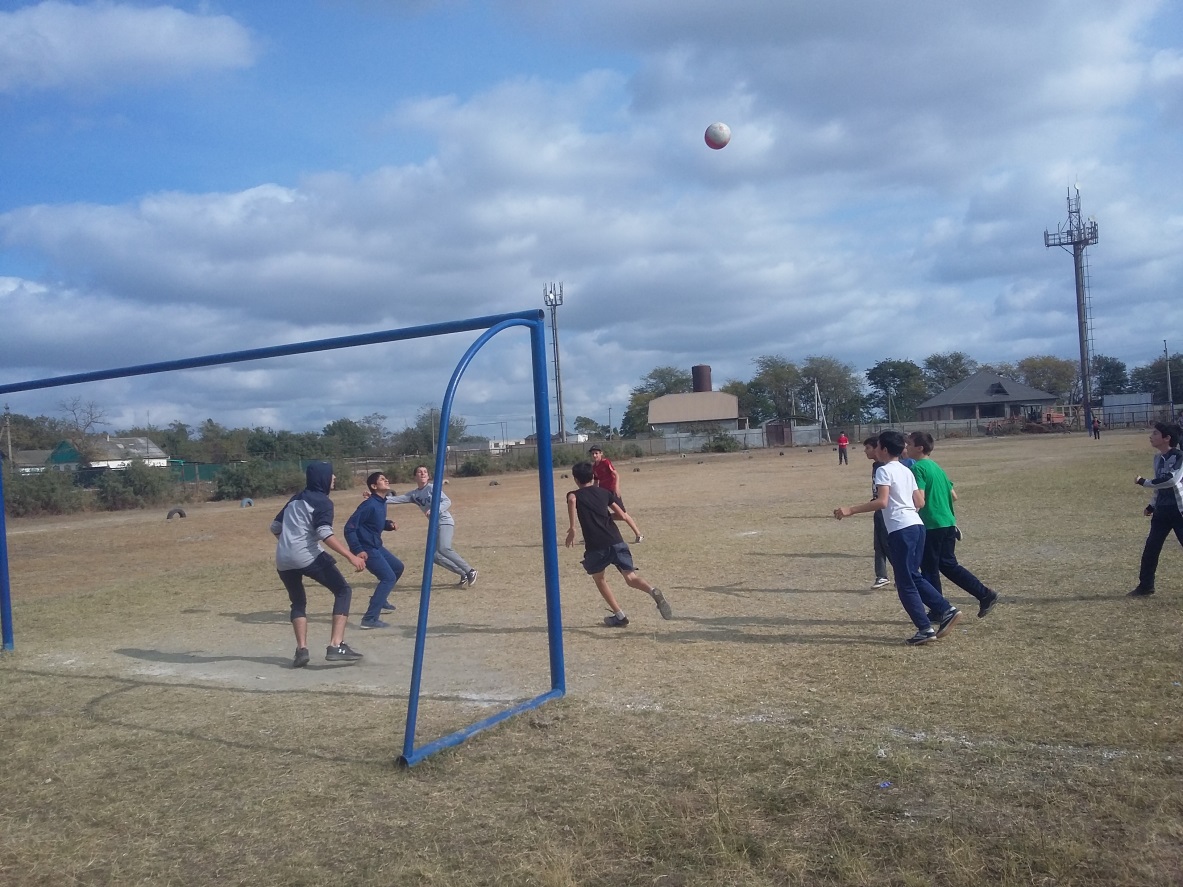 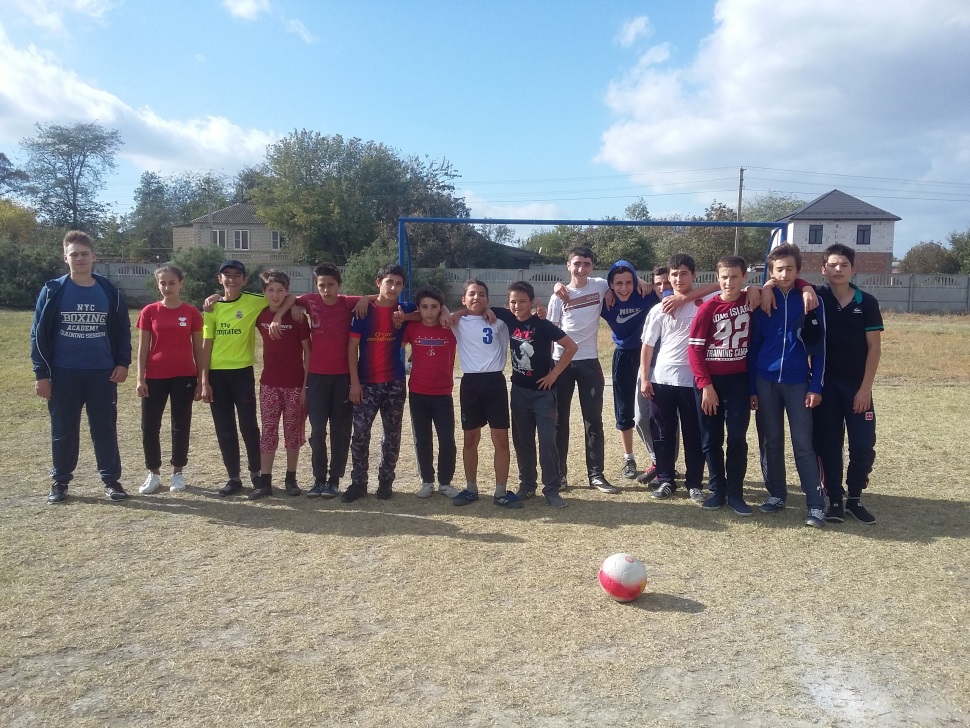 В старшем звене:     1 место 9 в класс2 место 10 класс3 место 8 в классСреднее звено :1 место 7 «б» класс2 место 7 «в» класс3 место 6 «а» класс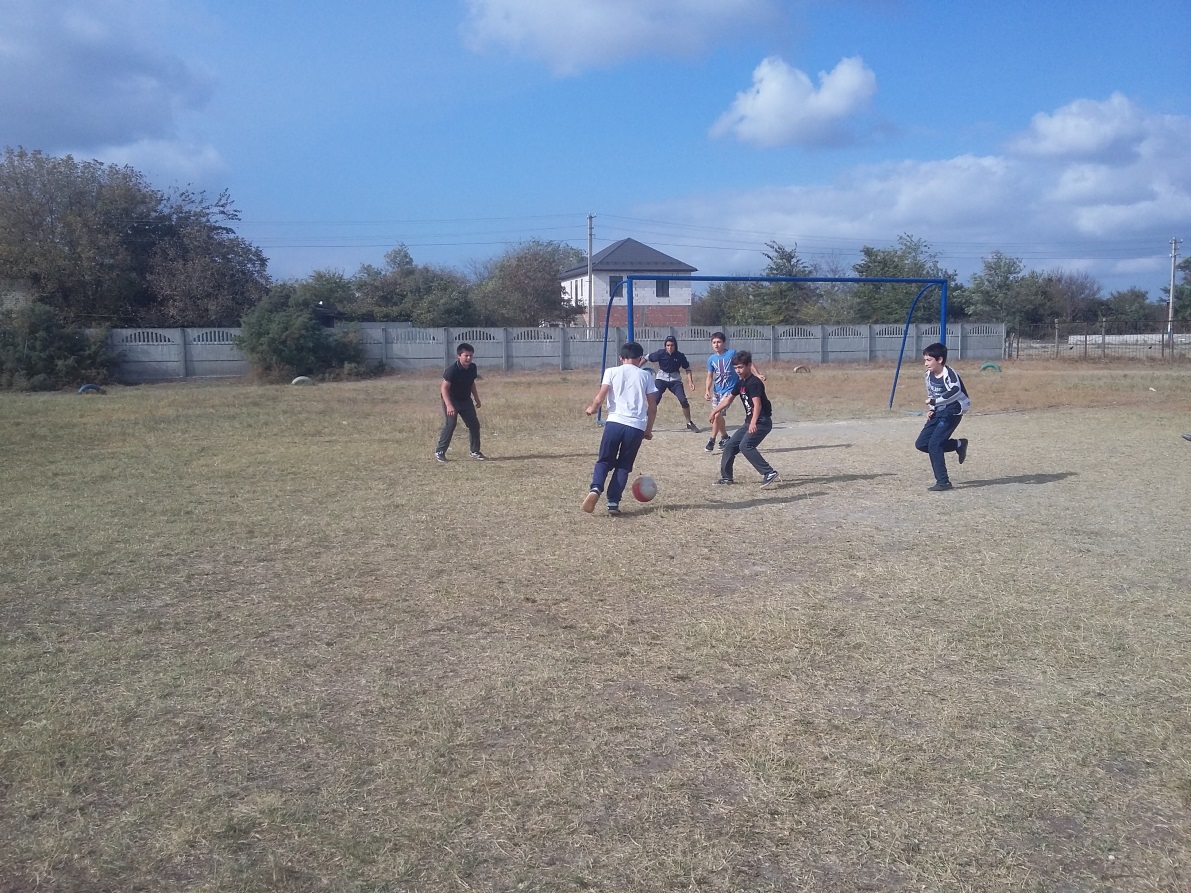 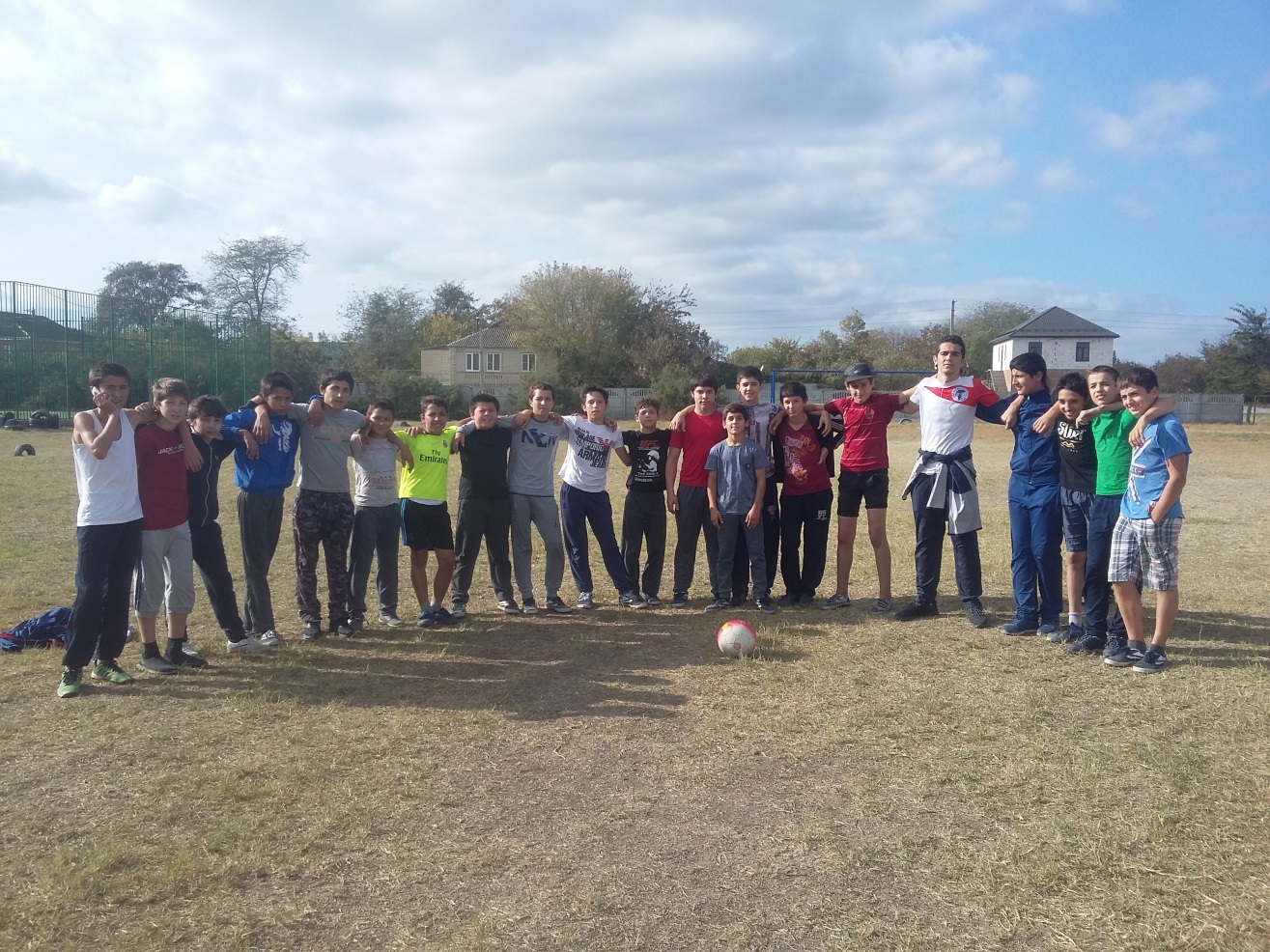 Все команды занявшие призовые места   награждены грамотами.   Отчет  спортивного мероприятия по футболу (зональный этап)6.10.2018г на стадионе  Аверьяновская СОШ  прошел зональный этап по футболу  имени П.П Стаценка.Таблица соревнований по футболу зональный этап.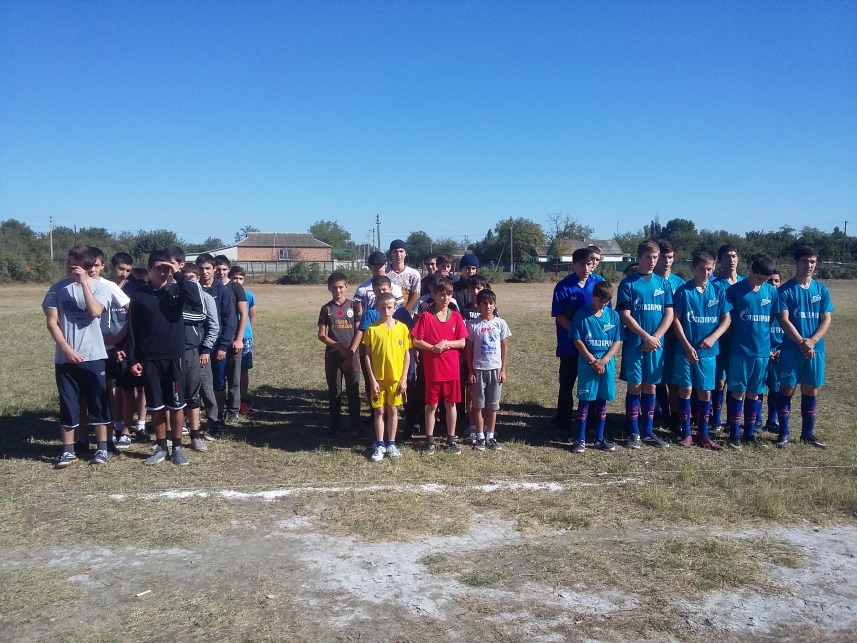 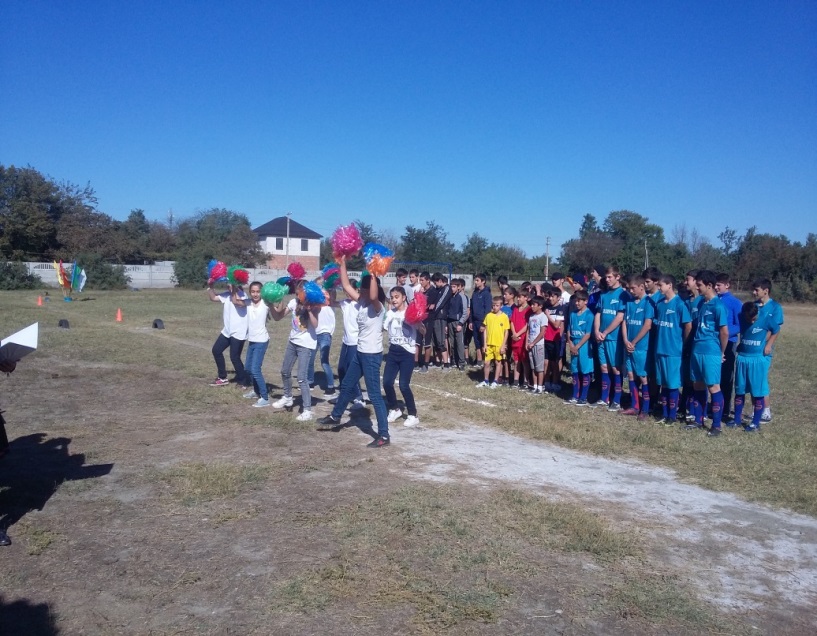 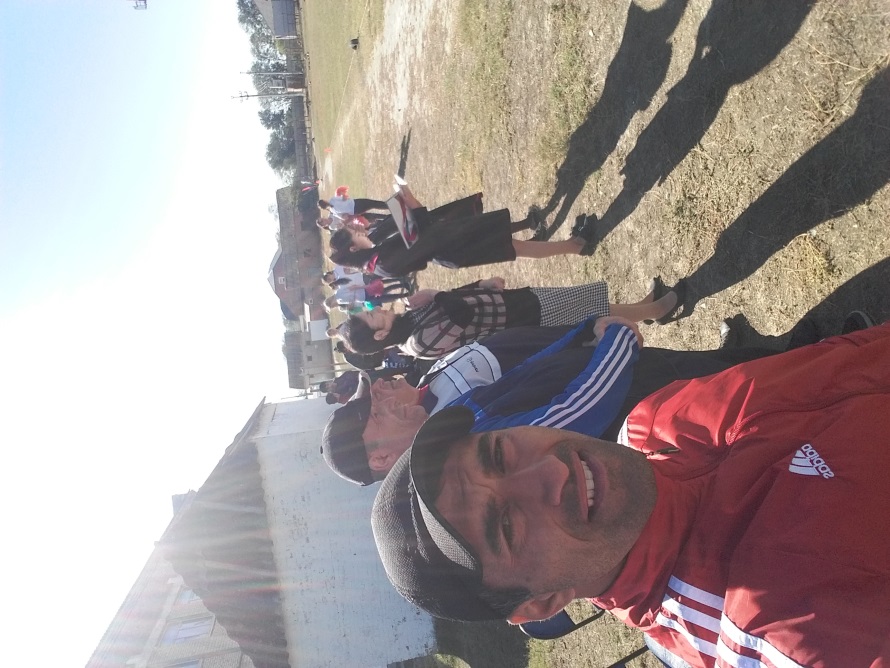 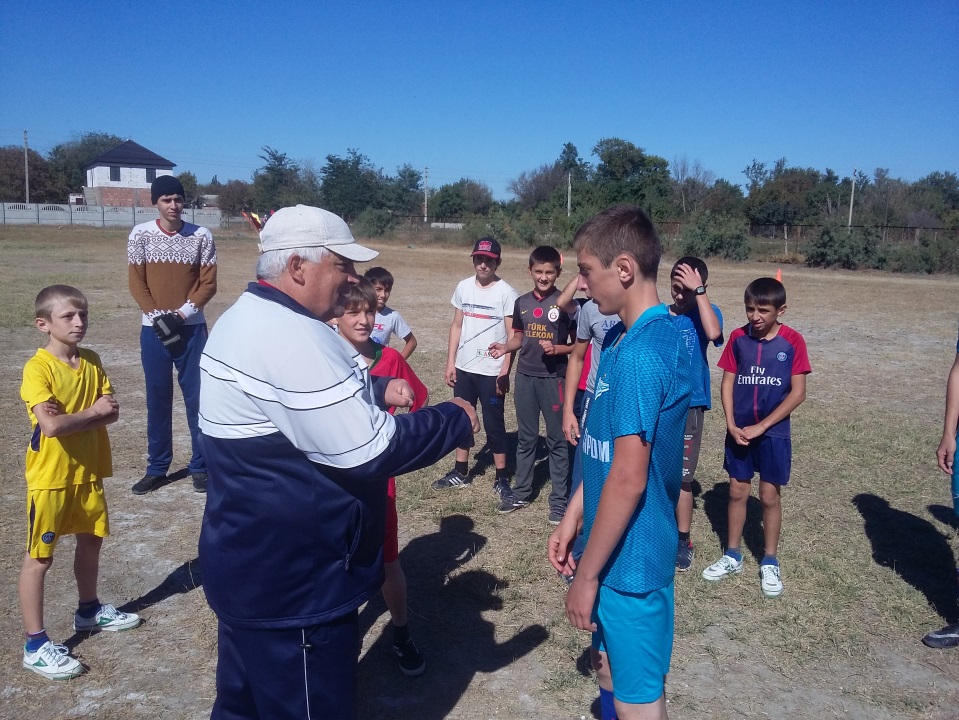 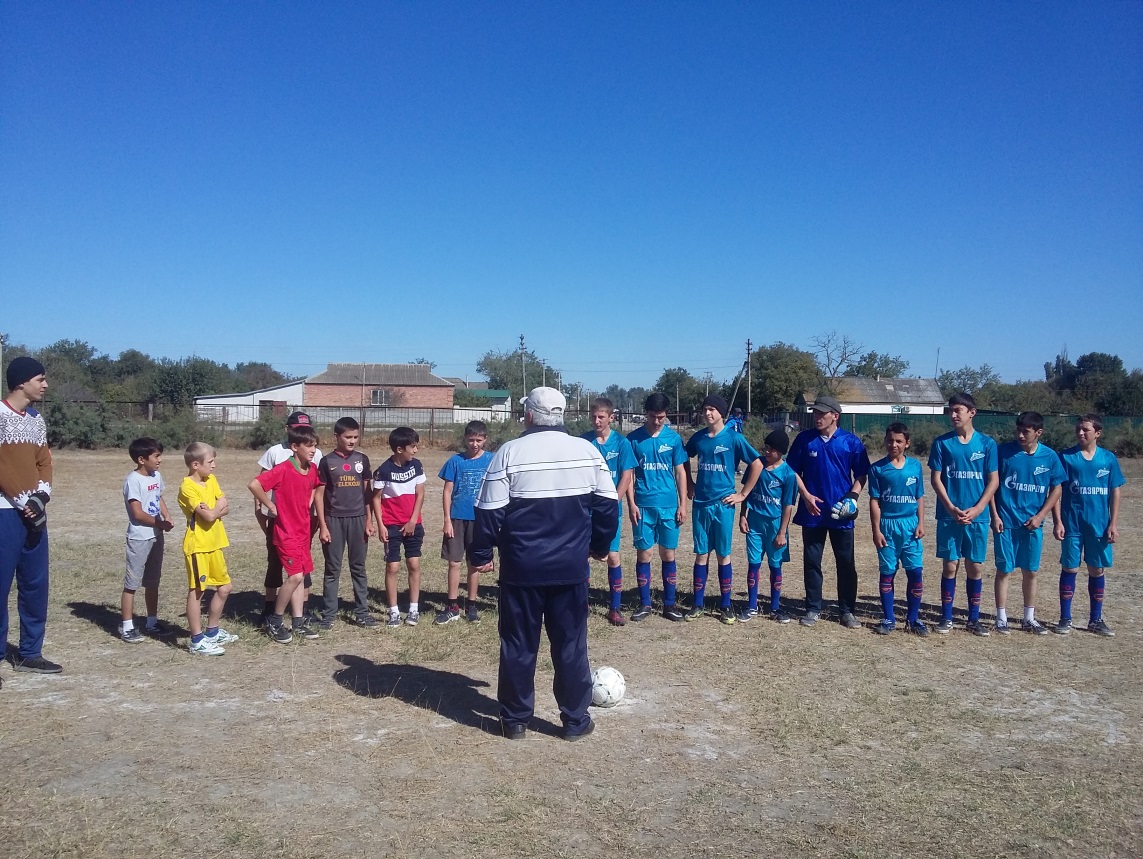 КомандыАверьяновкаКардоновкаНекрасовкаЗадоевкаКарломакрсочкиместоАверьяновка0:1       3:03:03:092Кардоновка1:05:13:03:0121Некрасовка0:31:53:03:073Задоевка0:30:30:33:034Карламакрс0:30:30:3       0:305